ATZINUMS Nr. 22/12-3.8/164par atbilstību ugunsdrošības prasībāmAtzinums iesniegšanai derīgs sešus mēnešus.Atzinumu var apstrīdēt viena mēneša laikā no tā spēkā stāšanās dienas augstākstāvošai amatpersonai:Atzinumu saņēmu:20____. gada ___. ___________DOKUMENTS PARAKSTĪTS AR DROŠU ELEKTRONISKO PARAKSTU UN SATUR LAIKA ZĪMOGU`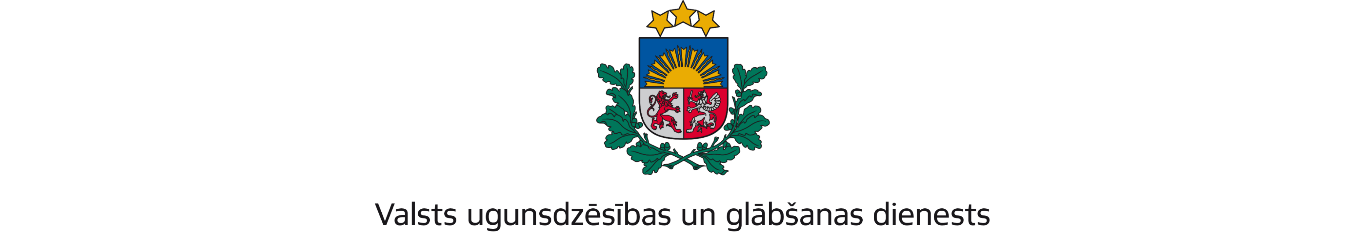 KURZEMES REĢIONA BRIGĀDEGanību ielā 63/67, Liepāja, LV-3401; tālr.:63404475; e-pasts: kurzeme@vugd.gov.lv, www.vugd.gov.lvLiepājaLiepājas Sporta spēļu skola(izdošanas vieta)(juridiskās personas nosaukums vai fiziskās personas vārds, uzvārds)28.07.2022.Reģistrācijas Nr.90000291763(datums)(juridiskās personas reģistrācijas numurs vai fiziskās personās kods)Brīvības iela 55, Liepāja, LV-3401(juridiskās vai fiziskās personas adrese)1.Apsekots: Priekules daudzfunkcionālās sporta halles nometnei paredzētās telpas: sporta zāle, evakuācijas ceļi un izejas.(apsekoto būvju, ēku vai telpu nosaukums)2.Adrese: Aizputes iela 1A, Priekule, Dienvidkurzemes novads, LV-3434 (turpmāk - objekts).3.Īpašnieks (valdītājs): Dienvidkurzemes novads pašvaldība.(juridiskās personas nosaukums vai fiziskās personas vārds, uzvārds)reģistrācijas Nr. 90000058625, Lielā iela 76, Grobiņa, Dienvidkurzemes novads, LV-3430.(juridiskās personas reģistrācijas numurs vai fiziskās personas kods; adrese)4.Iesniegtie dokumenti: nometnes vadītāja Arvja Stecka 2022.gada 14.jūlija iesniegums,kas Valsts ugunsdzēsības un glābšanas dienesta Kurzemes reģiona brigādē (turpmāk – VUGD KRB)  reģistrēts ar Nr.22/12-1.11/529 un objekta ugunsdrošības instrukcija.5.Apsekoto būvju, ēku vai telpu raksturojums: Priekules daudzfunkcionālās sporta halles sporta zāle ir aprīkota ar automātisko ugunsgrēka atklāšanas un trauksmes signalizācijas sistēmu un iekšējo ugunsdzēsības ūdensvada sistēmu. Ēka ir nodrošināta ar pārnēsājamiem ugunsdzēsības aparātiem, evakuācijas izejām un evakuācijas plāniem.Nometne “BB Priekule 2022”;01.08.-07.08.2022.Maksimālais dalībnieku skaits – 35.Nometnes veids – diennakts nometne.6.Pārbaudes laikā konstatētie ugunsdrošības prasību pārkāpumi: 6.1. Objektā nav veikta elektroinstalācijas izolācijas pretestības, cilpas „fāze-nulle” pilnās pretestības, zemējumietaises pretestības, zemējumvada nepārtrauktības saites pārbaude (pēdējā pārbaude 2014.gada 23.septembris), kā rezultātā ir pārkāpts Ministru kabineta 2016.gada 19.aprīļa noteikumu Nr.238 “Ugunsdrošības noteikumi” (turpmāk – Ugunsdrošības noteikumi) 57.punkts;6.2. Objektā nav veikta elektroinstalācijas kontaktu savienojumu kvalitātes pārbaude ar termokameru, kā rezultātā pārkāpts Ugunsdrošības noteikumu 58.punkts;6.3. Objektā ugunsaizsardzības sistēmas iedarbošanās gadījumu un bojājumu uzskaites žurnāls neatbilst Ugunsdrošības noteikumu 9.pielikumam, kā rezultātā ir pārkāpts Ugunsdrošības noteikumu 131.punkts;6.4. Objekta sporta zālē ne visas automātiskās ugunsgrēka atklāšanas un trauksmes signalizācijas sistēmas manuālās tālvadības iedarbināšanas ierīces ir nodrošinātas ar paskaidrojošiem uzrakstiem valsts valodā un apzīmētas ap 4.6.zīmi atbilstoši Ugunsdrošības noteikumu 1.pielikumam, kā rezultātā ir pārkāpts Ugunsdrošības noteikumu 136.punkts;6.5. Objekta sporta zālē iekšējās ugunsdzēsības ūdensapgādes sistēmas cauruļvadi nav marķēti atbilstoši Ugunsdrošības noteikumu 1.pielikumam, kā rezultātā ir pārkāpts Ugunsdrošības noteikumu 220.punkts;6.6. Objekta sporta zālē izejas durvis nav viegli atveramas no telpas iekšpuses bez aizkavējuma (ne ilgāk par trim sekundēm), kā rezultātā ir pārkāpts Ugunsdrošības noteikumu 243.punkts;7.Slēdziens: nepieciešams novērst 6.punktā minētos pārkāpumus.8.Atzinums izsniegts saskaņā ar: Ministru kabineta 2009.gada 1.septembra noteikumuNr.981 “Bērnu nometņu organizēšanas un darba kārtība” 8.5.apakšpunkta prasībām.(normatīvais akts un punkts saskaņā ar kuru izdots atzinums)9.Atzinumu paredzēts iesniegt: Valsts izglītības satura centrā.(iestādes vai institūcijas nosaukums, kur paredzēts iesniegt atzinumu)VUGD KRB komandierim, Ganību ielā 63/67, Liepājā, LV-3401.(amatpersonas amats un adrese)VUGD KRB Ugunsdrošības uzraudzības un civilās aizsardzības nodaļas inspektore*V.Barsukova(amatpersonas amats)(paraksts)(v. uzvārds)Nosūtīts elektroniski 28.06.2022 uz e-pastu: stck@inbox.lv(juridiskās personas pārstāvja amats, vārds, uzvārds vai fiziskās personas vārds, uzvārds; vai atzīme par nosūtīšanu)(paraksts)